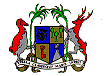 EMBASSY AND PERMANENT  OF THE  TO THE UNITED NATIONS AND OTHER INTERNATIONAL ORGANISATIONS STATEMENT BY MAURITIUSUNIVERSAL PERIODIC REVIEW OF ANGOLA7 November 2019- 14.30 Mr. President,The Mauritius delegation extends a warm welcome to the delegation of Angola and thanks them for the presentation of the UPR Report for the third cycle.  We congratulate Angola for holding its third term at the Human Rights Council.  We commend the setting up of the National Human Rights Strategy (2019-2022) which demonstrates its commitment to the promotion and protection of human rights.  We also note with appreciation Angola’s ratification of two core human rights treaties this year, namely the Convention Against Torture and the Convention on the Elimination of All Forms of Racial Discrimination.In a constructive spirit, we tender the following recommendations to Angola;consider the setting up of a National Mechanism for Reporting and Follow upcontinue their efforts in improving access to education for minority groups and indigenous people, as well as for children in rural and remote areas.We wish the delegation of Angola a successful review.Thank you, Mr. President. 